2.- Whom are you living?3.- Which is your parent's level of education?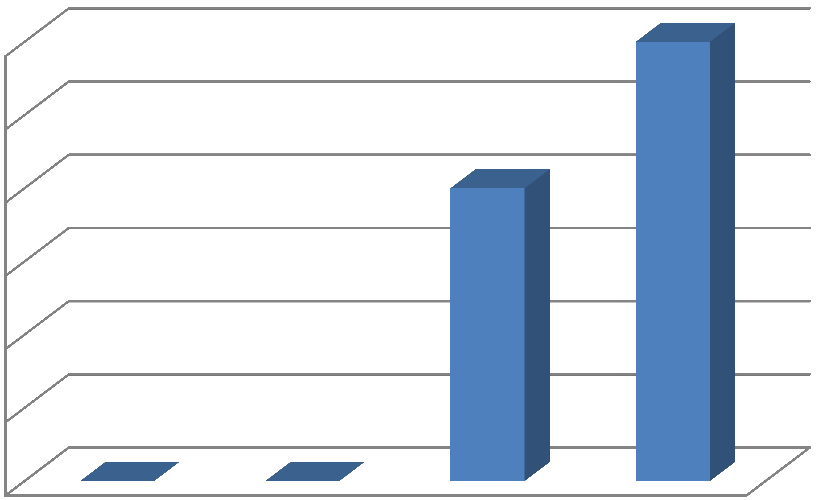 5.- Do you have your own room at home?6.- From your point of view how important is school in order to be successful in life?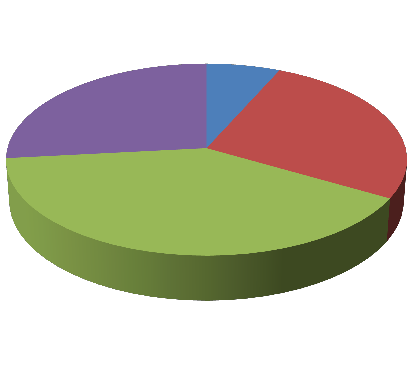 8.- Who helps you with the lessons?9.- How often do your parents come to school to talk to teachers?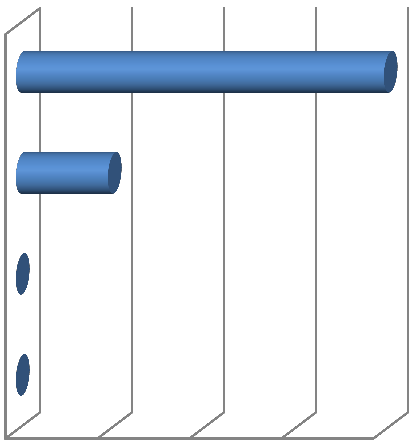 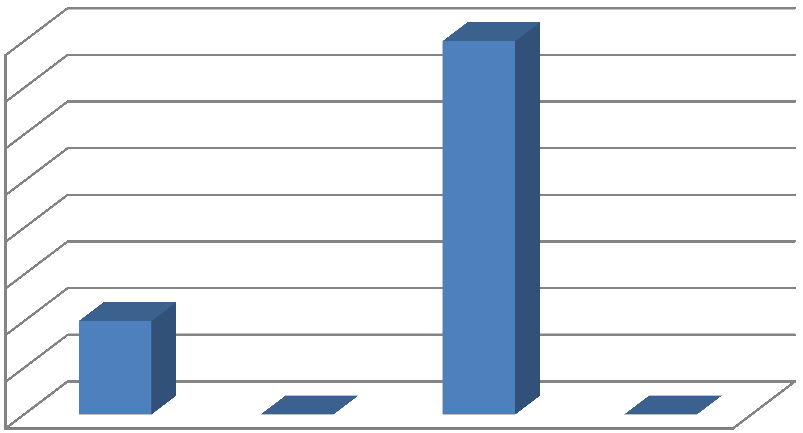 11.- When you skip classes where do you go?12.- What would make you not to skip classes anymore?14.- How do you spend your free time with your friends?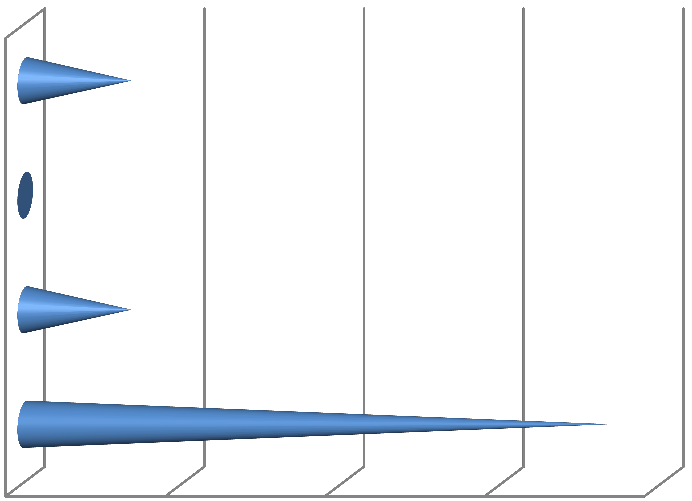 15.- Would you give up studying for a walk with your friends?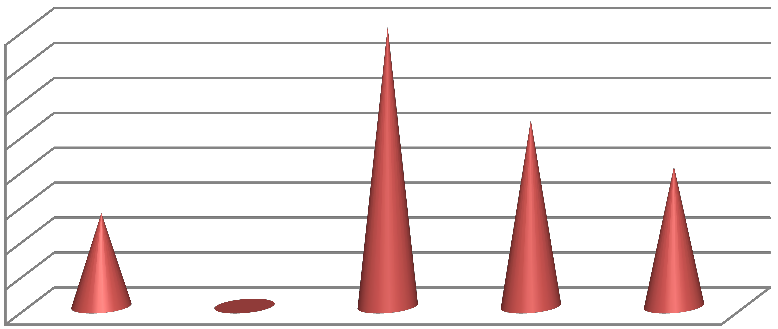 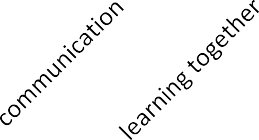 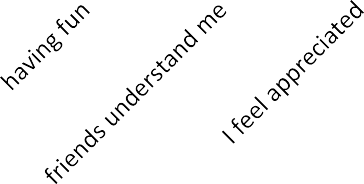 17.- Do you think if you changed your group of friends you would have better results at school?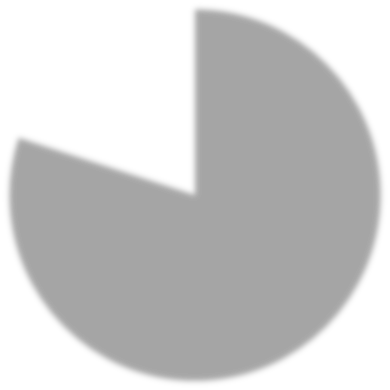 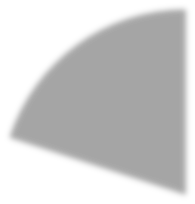 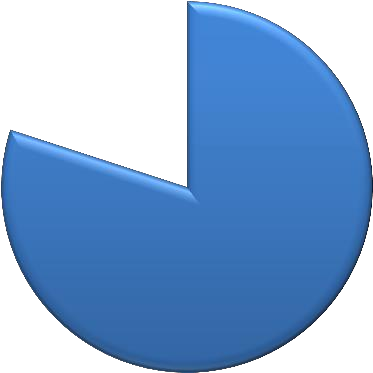 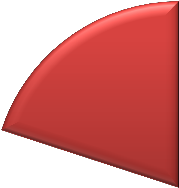 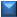 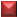 18.- Have you ever felt discriminated on ethnic grounds in your school?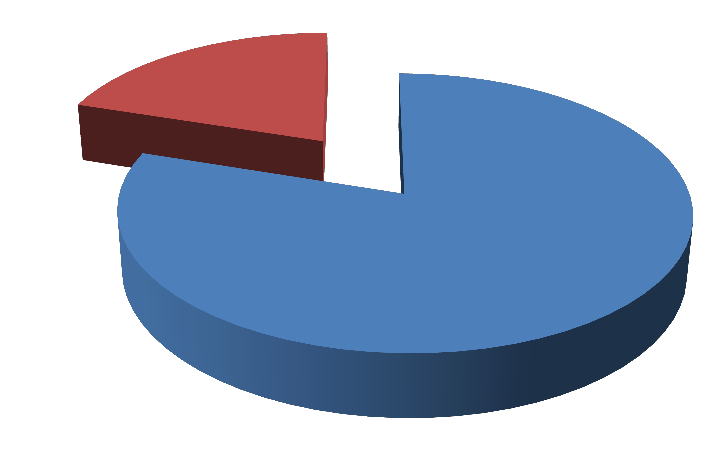 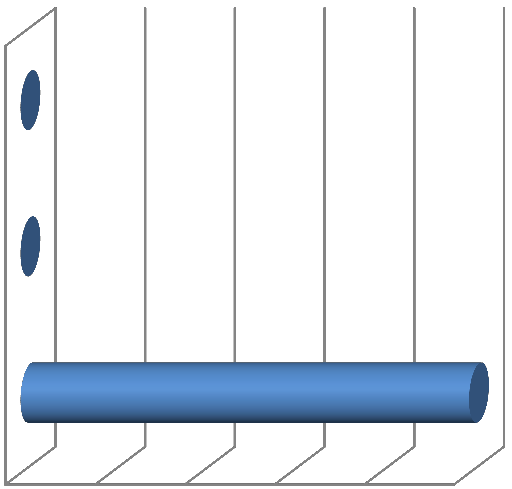 20.- What should be done not to feel discriminated anymore?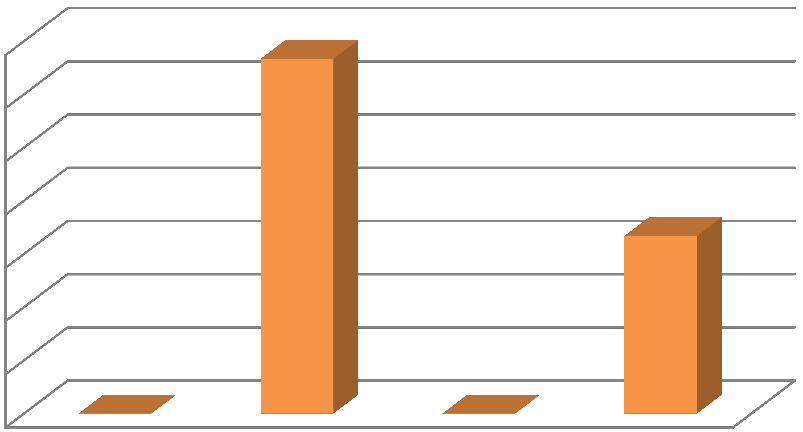 A: none of the parents graduated secondary schoolB: at least one parent graduated secondary schoolC: at least one parent graduated high schoolD: at least one parent has university studiesDEMOGRAPHIC DATADEMOGRAPHIC DATADEMOGRAPHIC DATADEMOGRAPHIC DATAAGEGENDERGENDERCLASSAGEMALEFEMALECLASS12X1 ESO13X1 ESO13X1 ESO13X1 ESO13X1 ESO14X2 ESO14X2 ESO14X2 ESO14X2 ESO14X2 ESO14X2 ESO15X2 ESO15X2 ESO15X2 ESO15X3 ESO